Обществознание 2 курс Группа 28Задание к 17.12.20 Тема: Общество – сложная динамическая система. Подсистемы (сферы) и институты обществаОзнакомьтесь с теоретическим минимумом. Составьте краткий конспект материала, используя материал теоретического минимума. Выполните задание после теоретического минимума. Теоретический минимумФункции общества – Производство материальных благ и услуг;  – Распределение продуктов труда (деятельности); – Регламентация и управление деятельностью и поведением; – Воспроизводство и социализация человека; – Духовное производство и регулирование активности людей. Общественные отношения — многообразные формы взаимодействия людей, а также связи, возникающие между различными социальными группами (или внутри них) Общество – совокупность общественных отношений. Сущность общества – в отношениях между людьми. Материальные отношения – возникают и складываются непосредственно в ходе практической деятельности человека вне его сознания и независимо от него. К материальным отношениям относятся:– Производственные отношения – отношения между людьми, складывающиеся в процессе производства материальных благ и оказания услуг;– Экологические отношения – отношения, складывающиеся между индивидами и природой; – Отношения по детопроизводству – отношения возникающиес целью рождения детей и их материального обеспечения.Духовные (идеальные) отношения – формируются, предварительно «проходя через сознание» людей, определяются их духовными потребностями и ценностями. К духовным отношениям относятся:– Моральные отношения – связаны с понятиями добра и зла, хорошего и плохого;– Политические отношения – связаны с отношениями власти и управления: – Правовые отношения – отношения, возникающие на основе норм права; – Художественные отношения – возникают на основе представлений о прекрасном и гармоничном;– Философские отношения – вырабатываются при наиболее общем, широком взгляде на мир;– Религиозные отношения – отношения, возникающие вследствие исповедования какой-либо религии.Общество как сложная динамичная системаВторой аспект понятия «общество» (способы взаимодействия людей и формы их объединения) можно уяснить, используя такую философскую категорию, как динамичная система. Слово «система» греческого происхождения, означает «целое, составленное из частей, совокупность частей и компонентов». Системой принято называть множество элементов, находящихся в отношениях и связях друг с другом, образующих определенную целостность, единство. Каждая система включает в себя взаимодействующие части: подсистемы и элементы.Общество относится к числу сложных систем (образующих его элементов и связей между ними чрезвычайно много), открытых (взаимодействующих с внешней средой), материальных (реально существующих), динамичных (изменяющихся, развивающихся в результате внутренних причин и механизмов). Общество как сложная открытая динамическая система состоит из множества элементов, которые, в свою очередь, могут быть объединены в подсистемы.Подсистемами (сферами) общественной жизни являются:- экономическая (производство, распределение и потребление материальных благ, а также соответствующие отношения);- социальная (отношения между классами, сословиями, нациями, профессиональными и возрастными группами, деятельность по обеспечению социальных гарантий);- политическая (отношения между обществом и государством, между государством и политическими партиями);- духовная (отношения, возникающие в процессе создания духовных ценностей, их сохранения, распространения, потребления;Каждая сфера общественной жизни, в свою очередь, представляет собой сложное образование, ее элементы дают представления и об обществе в целом.Всесферы жизни общества взаимодействуют друг с другом. Сбои в одной из сфер деятельности человека сразу же сказываются на состоянии других. Например, нестабильность экономической жизни порождает напряженность в социальных (общественных) отношениях, что в свою очередь ведет к кризису в политической сфере.Социальные институтыЧаще всего слово «институт» употребляется в значении  высшего  учебного  заведения (педагогический, медицинский институт).Однако слово « институт» — многозначное. «Институт» — слово  латинское. В переводе обозначает « учреждение».В общественных науках употребляется термин «социальный институт».Что такое социальный институт?Определений данного понятия несколько.Вот одно из них, легко запоминающееся и вмещающее в себя суть данного термина.Социальный институт – это исторически сложившаяся, устойчивая форма организации совместной деятельности людей, реализующих определённые функции в обществе, главная из которых — удовлетворение социальных потребностей.Социальный институт, говоря  более доступно, это такие образования в обществе (учреждение, орган власти, семья и многие-многие другие образования), которые позволяют регулировать какие-то отношения, действия людей в обществе. Говоря иносказательно, это та дверь, в которую вы войдете, чтобы решить какие-то вопросы.Примеры.Вам необходимо заказать паспорт. Вы поёдете не куда-то, а именно в паспортный стол — институт гражданства.Вы устроились на работу и хотите узнать, какой будет конкретно у вас зарплата. Вы куда поёдёте? В бухгалтерию, она создана, чтобы регулировать вопросы зарплаты. Это и сеть институт заработной платы.И таких социальных институтов в обществе огромное количество. За всё кто-то где-то отвечает, выполняет определённые функции, чтобы удовлетворять социальные потребности людей.Таблица, в которой обозначены наиболее важные социальные институты в каждой сфере общественных отношений.Социальные институты, их видыСоциальные институты — постоянно развивающаяся структура. Возникают новые, отмирают старые. Это процесс называют институционализацией.Структура социальных институтовСтруктура, то есть элементы целого.Ян Щепальский выделил следующие элементы социальных институтов.Цель и сфера деятельности социального институтаФункцииСоциальные роли и статусыСредства и учреждения, выполняющие функции данного института. Санкции.Признаки социальных институтовОбразцы поведения, установки. Так, например, для института образования свойственно стремление к получению знаний.Культурные символы. Так, для семьи — это обручальные кольца, брачный ритуал; для государства – герб, флаг, гимн; для религии – икона, крест и т.д.Устные и письменные кодексы поведения. Так, для государства – это кодексы, для бизнеса – лицензии, договоры, для семьи – брачный контракт.Идеология. Для семьи – это взаимопонимание, уважение, любовь; для бизнеса – свобода торговли, предпринимательства; для религии – вероучение (православие, ислам).Утилитарные культурные черты. Так, для религии — культовые здания; для здравоохранения – поликлиники, больницы, кабинеты для диагностики; для образования — классы, спортзал, библиотека ; для семьи – дом, мебель.Функции социальных институтовУдовлетворение социальных потребностей –это основная функция каждого института.Регулятивная функция– то есть регулирование определённых видов общественных отношений.Закрепление и воспроизводство общественных отношений. У каждого института есть свои нормы, правила, которые позволяют стандартизировать поведение людей. Всё это делает общество более устойчивым.Интегративная функция, то есть сплочение, взаимосвязь членов общества.Транслирующая функция – возможность передачи опыта, знаний новым людям, пришедшим в ту или иную структуру.Социализация – усвоение индивидуумом норм и правил поведения в обществе, способов деятельности.Коммуникативная – это передача информации как внутри института, так и между социальными институтами в результате взаимодействия членов общества.Формальные и неформальные социальные институтыФормальные институты  —  в них деятельность регулируется в рамках действующего законодательства (органы власти, партии, суд, семья, школа, армия и др.)Неформальные институты — их деятельность не установлена формальными актами, то есть законами, приказами, документами (например, дворовая футбольная команда)Задание Внимательно прочитайте предложенный ниже документ и выполните задания по работе с ним, указанные под текстом документа.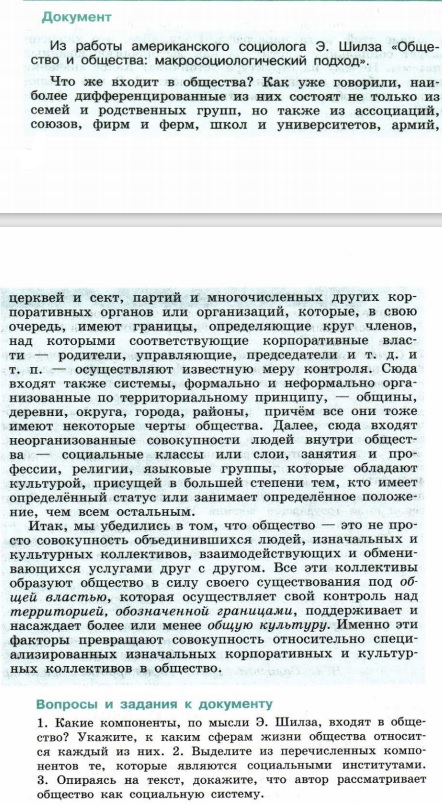  Институты по сферам общества.Что регулируютПримерыЭкономические институтыРегулируют производство и распределение товаров и услуг.Собственность, рынок, производствоПолитические институтыРегулируют общественные отношения, используя властные полномочия.Главный институт — государство. Органы власти, партии, право, армия, судСоциальные институтыРегулируют распределение социальных позиций и общественных ресурсов. Обеспечивают воспроизводство и наследование.Воспитание, здравоохранение, досуг, семья, социальная защитаДуховные институтыРегулируют и развивают преемственность культурной жизни общества, духовное производство.Церковь, школа, вуз, искусство